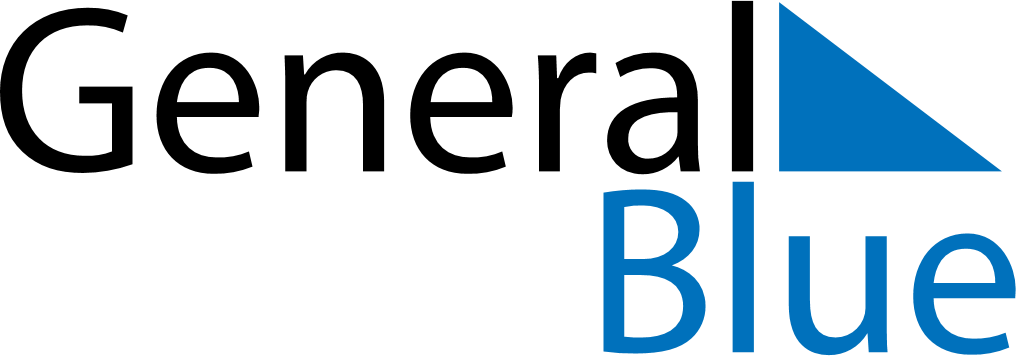 March 2027March 2027March 2027March 2027LesothoLesothoLesothoSundayMondayTuesdayWednesdayThursdayFridayFridaySaturday12345567891011121213Moshoeshoe Day14151617181919202122232425262627Good FridayGood Friday28293031Easter Monday